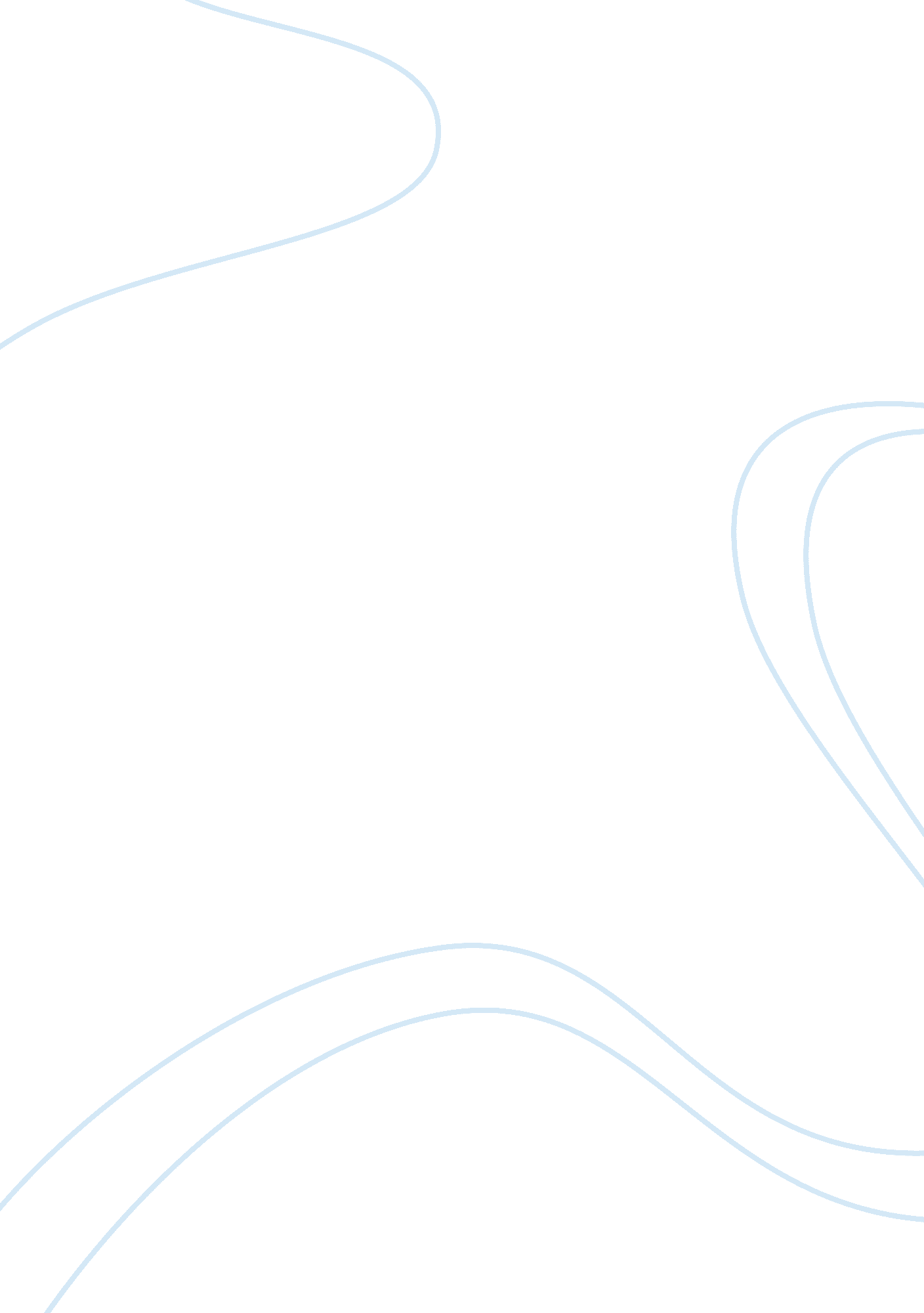 Abraham lincolns leadership essay sampleGovernment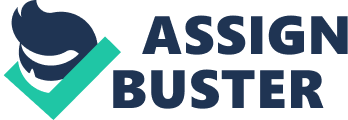 A) Background: 
Abraham Lincoln was a self-thought Illinois lawyer and also a politician, born in Hodgenville, Kentucky, U. S. on 12th February 1809, who later became the 16th president of the United States. Before he became a politician he was a soldier, he fought in the army and became a captain that led the black hawk war in 1832. After he joined the army he thought himself how to be a lawyer. Abraham won the election and became the president of the United States on 4th of March 1861. His success in the election caused some of the southern states to form out of the alliance of the states, not many months after the Civil War started. After the war was done he issued a new law that freed all the slaves in 1863. In April 1865 while he was on the brink of victory, he was shot by the confederate sympathizer John Wilkes Booth. He was the husband of Mary Todd, and the father of 4 children: Robert Todd, Edward Baker, William Wallace, and Thomas Tad. Mary Todd, the wife of Abraham Lincoln http://commons. wikimedia. org/wiki/File: Mary_Todd_Lincoln_1846-1847_restored. png A) Type of leader 
Abraham Lincoln was a political leader as he was the 16th president of America from March 4, 1861 – April 15, 1865. He led the north/the union in the Civil War, and won. He abolished slavery, and strengthened the national government and modernized the economy. He was a type of leader that doesn’t back down even though the odds were against him. He’s the type of leader that people look up to, he was an exemplary leader. He was ready to take blame for failure, when the cabinet members made mistakes, Lincoln stood up for them (Catherine L. Moreton, 2008). He was ready to go out to the field and manage directly, while during the Civil War, Lincoln established lasting connections with the troops by visiting battle fields and hospitals, which also helped booster morale. After the end of the war Lincoln still focused on bringing the country together as he said in his speech, “ With malice toward none, with charity for all, let us strive on to finish the work we are in, to bind up the nation’s wounds, to care for him who shall have borne the battle and for his widow and his orphan, to do all which may achieve and cherish a just and lasting peace among ourselves and with all nations.” B) Accomplishments 
Throughout his life Abraham Lincoln had accomplished many things, such as: 1. He was a self-thought lawyer: Abraham Lincoln thought himself how to be a lawyer, meaning he could tech, being a leader means you also have to know how to teach, to teach other people, you first have to teach yourself, this also means that he is intelligent, which is one of the most important leadership traits. 2. He was the 16th president of the United States: he won the election for the president, meaning that people want him to become their leader, and this can also mean that he is inspiring, which is also one of the 5 most important leadership traits. 3. He was the leader of the north in the Civil War: 
He fought as a leader in the Civil War, he proved himself as a good military strategist and also a good leader during the bloodiest war in American history. After the war he made a speech that inspired many the most famous line was “ A house divided against itself cannot stand. I believe this government cannot endure, permanently, half slave and half free. I do not expect the Union to be dissolved — I do not expect the house to fall — but I do expect it will cease to be divided. It will become all one thing or all the other. Either the opponents of slavery will arrest the further spread of it, and place it where the public mind shall rest in the belief that it is in the course of ultimate extinction; or its advocates will push it forward, till it shall become lawful in all the States, old as well as new — North as well as South.” C) Challenges and Problems 
Throughout his life Abraham Lincoln has faced many challenges, Lincoln’s family was very poor, and he spent almost all of his childhood trying to help his family, his education stopped because he needed to help his family. Being a drop out from school didn’t stop him from trying; he joined the army and became a Captain that fought in the Black Hawk War of 1832. After becoming a captain in the army, he became a self-thought Illinois lawyer. His road to becoming the President wasn’t any easier either. The people from Illinois didn’t like the way that he looked like and the way he talked, he lost all his elections before becoming the President of the United States. When he finally became President many states that supported slaves were not happy that he was against slavery, because of this many states that supported slavery went out of the Union. This was his biggest problem; he has started a war, one of the bloodiest war in history. D) Who followed? Abraham Lincoln was followed by many; he was followed by people that were against slavery, because he’s fighting to take away slavery from America, he was followed by Illinois House of Representatives because he was a member. He was also followed by the Democratic Party, because he was the leader at that time. The logo of the Democratic Party http://en. wikipedia. org/wiki/Democratic_Party_(United_States) E) Leadership Traits 
Abraham Lincoln was famous by the name of honest Abe, he got the name from an incident in his working life. As a young man, Abraham Lincoln worked as a general store clerk. One evening he was counting the money in the drawers after closing and found that he was a few cents over what should have been in the drawer. When he realized that he had accidentally shortchanged a customer earlier that day, Lincoln walked a long distance to return the money to the customer. On another occasion Lincoln discovered that he had given a woman too little tea for her money. He put what he owed her in a package and personally delivered it to the woman who never realized that she was not given the proper amount of tea until Lincoln showed up at her doorstep. This shows the trait of honesty, one of the 5 most important leadership traits. Another trait that he has is inspiring, he used speeches and morale boost to inspire his followers and even soldiers, he went to the battle field to give them morale boosts, he has made so many quotes one of them are “ America will never be destroyed from the outside. If we falter and lose our freedoms, it will be because we destroyed ourselves.” His words have inspired so many people, he’s speeches was one of the main reason he could win the war. F) Evidence He was inspiring: As you can see in the picture he just gave the speech, and the people are cheering for him, showing how inspiring he was. In the second picture you can see that he is visiting soldiers on the field, showing that he cares for his soldiers, he’s not afraid to go out there himself. By just looking at these pictures you could see that he was a great, intelligent, and an inspiring leader, Abraham Lincoln was one of the most famous leader in history. He wrote one of the most famous speeches of all time. http://www. psycholawlogy. com/2012/07/29/legalleadership-101-lincoln-leadership-principles-a-prime r/ http://michaelhyatt. com/048-the-5 -characteristi cs-of-weak-lea ders -podcast. html G) How effective was he? 
Abraham Lincoln was the most famous leader in the world, he put a stop to slavery and reunited the United States of America, and he did all this without any corruption. He changed thousands of people’s life; he gave African-American people the freedom of speech. In my opinion Abraham Lincoln was the greatest President in the history of America, he battled all odds to get to where he was, he thought himself to lead and be a lawyer, he never gave up looking for the person that he forgot to give change to, he would not stop until he finally reaches his goal. To answer the question, was he an effective leader? Yes, because he gave America one of the greatest revolution of all time, he gave all his effort until his death. Bibliography: 
“ Abraham Lincoln.” Council on Foreign Relations. Council on Foreign Relations, n. d. Web. 22 Jan. 
2014. . 
“ The My Hero Project – Abraham Lincoln.” myhero. com . N. p., n. d. Web. 23 Jan. 2014. . 
“ Abraham Lincoln.” Council on Foreign Relations. Council on Foreign Relations, n. d. Web. 22 Jan. 2014. . 
“ Abraham Lincoln.” The White House. The White House, n. d. Web. 21 Jan. 2014. Claim: Negative effects of video games and results of overuse leading to many side effects I. Major idea: Video games promote unhealthy activity A. Opposing view: Video games may help children in following instructions, problem solving and logic Source: Raise Smart Kid. (2014). The positive and negative effects of video games. B. Refute: Children playing aggressive video games tend to have aggression programmed in their minds Counter-argument: Violent and aggressive video games users may connect violence to entertainment and pursue it as a solution in reality Source: Layton, J. (2014). Howstuffworks “ do violent video games lead to real violence?”. II. Major idea: Fierce incidents are happening with children and adolescence who have been proved to be putting a lot of hours playing video games A. Opposing view: Not all incidents are connected to video games which means video games are not the sole contributor violence Source: LiveScience. com. (2014). Video games not to blame for violence. III. Major idea: Video games are capable of confusing reality and fantasy for the user A. Opposing view: Children playing video games may improve their inductive reasoning, logic and concentration in real life Source: Raise Smart Kid. (2014). The positive and negative effects of video games. Video Games 
Shaping the World’s Youth Humans are constantly on the pursuit of happiness, we have a habit of fulfilling this happiness with entertainment. People will do basically anything to satisfy this need, if its television, the internet or any kind of gaming, we will do it to entertain ourselves. However these come with consequences that may alter our life. While technology is evolving more and more video games are becoming more complicated, violent, and very realistic. Teens are caught in the middle of these new generation violent games which tend to influence them one way or another. Video games stand as natural educators; they provide a lot of practice and have rewards for success in the required action, meaning violent games include a lot of killing and being rewarded for it. These days it is hard to find a game that doesn’t contain violence, aggression or bad language. So overuse of video games is leading to mild and serious negative effects in children and adolescence. Video games promote unhealthy activity Addiction to video games really contributes to unhealthy activities. Bit by bit the gamer will stop putting hours into exercising and taking care of his priorities at his age and indulge in more and more gaming. (As cited in “ The Harmful Effects of Video Games on Children”. “ According to CDC (Centers for Disease Control and Prevention), obesity rates for adults have doubled and the rates for children have tripled since 1980. Although we must admit that we cannot blame this fact on video games alone, however it isn’t just a coincidence that these rates are during the same years the market for video games began to boom”. Not to mention video-induced seizures; which are relatively common in children with past experiences with this condition. Additionally, although not as major, postural disorders may happen from all the time put into gaming, which turn into a problem into that persons future. Confusing Reality and Fantasy Our brain is like clay; we mold it and evolve it by the stimulus we give it. So if we expose our brains to constant fantasy, role-playing, and game violence it will definitely be embedded in the way we see the outside world. Today’s video gamers are so instilled in their games that they may even mistake fantasy with reality and vice versa. (As cited in John Walker’s ‘ Fantasy and Reality: Can Gamers Tell?’) “ Repeating a task many times in a game means your brain flickers on the idea of doing it in real life”. In my experience, I have seen many of friends get so attached and obsessive about a game that everything they talk about is connected to it. Adventure games that have many cut scenes and events happening have a habit of blurring out the users mind and making him/her eager to finish it as soon as possible. When I play a new game on my PlayStation I get so excited that I spend hours and hours without budging from my place, I obsess about it and it becomes all I think about in reality. As a person gets addicted and plays hours consecutively he/she will eventually skip anything that comes their way to play another hour, it may lead to sleep deprivation Sleep deprivation is a serious problem since almost anything we do in our lives requires a certain amount of concentration. Without concentration, the simplest achievements could turn into a complicated situation. Children and adolescence will start falling back in their school work, missing deadlines, and might even end up failing a certain subject. A decline in school achievements is inevitable since the main focus of the child is now their favorite video game. Author Andrea Norcia stated in her article (as cited in Parents and Teachers: The Impact of Video Games) ‘ students who play excessive video games are more likely to be more aggressive, more prone to confrontation with their teachers and may engage fights with their peers. Although some scientific tests done on gamers suggesting and enhancement in cognitive abilities and the capability to concentrate, other studies showed that games are harmful to the mind, can help children’s attention issues and damage long term concentration spans. Violent Incidents Regarding Video Games Violence is the main theme of many video games if not most, if you succeed in killing perfectly you will eventually receive awards and in the end finishing the game wanting so much more. Teens averaging 13 hours per week of continuous video games are really expected to display many aggressive behaviors. Game designers might or might not intend these large effects but both ways the children are caught in between. Basically violent games demonstrate aggressive behavior on repeat; humans tend to take in information clearer in a repetitive and continuous lesson. It’s not a surprise youths exhibit more aggressive behaviors and attitudes. Decrease in empathy for victims lead to a higher possibility of people to become more violent individuals. Aggressive delinquency is very common among students who play intense video games since authority is absent in video games, meaning a player is not punished for his action as in real life. Several incidents that were reported in the United States have been linked one way or another with the overuse of video games effecting teen’s minds. As Julia Layton specified in her article, “ On April 20, 1999, two seniors walked into their Colorado high school carrying assault rifles, and they opened fire. They shot dozens of people, killing 12 students and one teacher, and the nation was floored. School shootings had happened before, but this was a new scope of carnage, and in the ensuing search for answers it came out the shooters had spent a lot of time playing violent video games.” (As cited in ‘ Do Violent Video Games Lead to Real Violence?’). These incidents are the fatal ones, ones that hit from nowhere and cause great damage, and it is this problem that leads us to dig more and more about what these aggressive and violent games are doing to young minds. The miracle and importance of life is now taken for granted thanks to games which render the idea of someone losing his/her life and making a fun and entertaining storyline filled with aggression and gore. Video game users are more likely to feature hostile and aggressive behavior to others, exhibiting actions such as bullying, gender and other kinds of stereotyping, and reduction of understanding others. While not all incidents of violence are directly connected to video games, it is definitely worth taking a way one factor of violence and especially this factor since it starts so soon in children and teens. The disruption of the mind of players is numerous. Some video games teach the wrong values and undermine the worth of a person’s life being taken; which consequently takes a toll on teens and give them tenancies to deal aggressively in minor conflicts. Conclusion 
To conclude, video games have had a reputation of negative effects such as obesity, lack of social skills, addiction, aggressive and violent behavior, sleep deprivation, increase in possibility of hurting others, confusion between reality and fantasy, decline in academic achievements, and picking up bad language. To enhance the positive effects of gaming while reducing the negative effects, we must limit the hours we play, and also take good care in choosing the right games for the right age groups. The content of the game is the major issue. Reports of Bullying, 1999-2005 
(Rate per 1, 000 Students) Source: Virginia Youth Violence Project, “ Violence in Schools,” www. youthviolence. edschool. virginia. edu (accessed Feb. 12. 2010) References Education. com. (2013). Negative potential of video games | education. com. [online] Retrieved from: http://www. education. com/reference/article/negative-potential-video-games/ [Accessed: 16 Dec 2013]. OverBlog. (2013). The harmful effects of video 